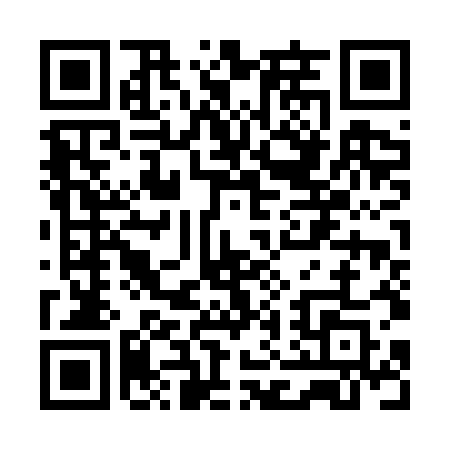 Prayer times for Bagdoniskis, LithuaniaWed 1 May 2024 - Fri 31 May 2024High Latitude Method: Angle Based RulePrayer Calculation Method: Muslim World LeagueAsar Calculation Method: HanafiPrayer times provided by https://www.salahtimes.comDateDayFajrSunriseDhuhrAsrMaghribIsha1Wed2:585:331:146:268:5711:232Thu2:575:311:146:288:5911:243Fri2:565:281:146:299:0111:254Sat2:555:261:146:309:0311:255Sun2:545:241:146:319:0511:266Mon2:535:221:146:329:0711:277Tue2:525:201:146:349:0911:288Wed2:525:181:146:359:1011:299Thu2:515:161:146:369:1211:2910Fri2:505:141:146:379:1411:3011Sat2:495:121:146:389:1611:3112Sun2:485:101:136:399:1811:3213Mon2:485:081:136:409:2011:3314Tue2:475:061:136:419:2211:3315Wed2:465:041:146:429:2411:3416Thu2:455:021:146:439:2611:3517Fri2:455:011:146:449:2711:3618Sat2:444:591:146:469:2911:3719Sun2:434:571:146:479:3111:3720Mon2:434:561:146:479:3311:3821Tue2:424:541:146:489:3411:3922Wed2:424:521:146:499:3611:4023Thu2:414:511:146:509:3811:4024Fri2:404:491:146:519:3911:4125Sat2:404:481:146:529:4111:4226Sun2:394:471:146:539:4311:4327Mon2:394:451:146:549:4411:4328Tue2:394:441:146:559:4611:4429Wed2:384:431:156:569:4711:4530Thu2:384:421:156:569:4911:4631Fri2:374:411:156:579:5011:46